	Genève, le 25 juin 2019Madame, Monsieur,J'ai l'honneur de vous informer que la sixième réunion du Groupe spécialisé de l'UIT-T sur le multimédia dans les véhicules (FG-VM) aura lieu à Budapest (Hongrie) les 11 et 12 septembre 2019. La réunion se tiendra en parallèle de la manifestation ITU Telecom World 2019.La manifestation se déroulera à l'adresse suivante:HungexpoAlbertirsai út 10, H-1101Budapest, Hongrie1	SituationLe Groupe spécialisé mènera une analyse et recensera les lacunes en matière de normalisation des réseaux multimédias dans les véhicules et élaborera des rapports et des spécifications techniques portant, entre autres, sur les cas d'utilisation, les exigences, les applications, les interfaces, les protocoles, les architectures et la sécurité concernant le multimédia dans les véhicules.Le Groupe spécialisé de l'UIT-T sur le multimédia dans les véhicules (FG-VM) a été créé par la Commission d'études 16 de l'UIT-T lors de sa réunion à Ljubljana qui s'est tenue du 9 au 20 juillet 2018. L'équipe de direction du Groupe FG-VM est composée comme suit:–	Président: Jun Li (TIAA, République populaire de Chine)–	Vice-Présidents: Gaëlle Martin-Cocher (Blackberry, Canada) et Kaname Tokita (Honda, Japon).À ce jour, le Groupe FG-VM s'est réuni à quatre occasions: la première réunion s'est tenue à Ottawa (Canada), le 11 octobre 2018, à l'aimable invitation de BlackBerry; la deuxième réunion s'est tenue à Tokyo (Japon), du 23 au 25 janvier 2019, à l'aimable invitation du Telecommunication Technology Committee (TTC) du Japon; la troisième réunion s'est tenue à l'UIT à Genève (Suisse) les 18 et 19 mars 2019; tandis que la quatrième réunion s'est tenue par voie électronique les 16 et 17 mai 2019. La cinquième réunion du Groupe FG-VM se tiendra à Changchun (Chine) les 11 et 12 juillet 2019, à l'aimable invitation de la Telematics Industry Application Alliance (TIAA) de la République populaire de Chine.La structure et les responsables du Groupe FG-VM sont les suivants:Groupe de travail 1: Cas d'utilisation et exigences du multimédia dans les véhicules–	Présidente: Gaëlle Martin-Cocher (Blackberry, Canada)–	Vice-Présidents: Kaname Tokita (Honda, Japon), Lu Yu (Changan Automobile Co., Ltd, Chine) et Guo Yansong (Great Wall Motor Co., Ltd, Chine).Groupe de travail 2: Architecture relative au multimédia dans les véhicules–	Président: Yajun Kou (Global Fusion Media Technology and Development Co. Ltd, Chine)–	Vice-Présidents: Dimitri Konstantas (Université de Genève, Suisse) et Jie Li (China Telecom, Chine).Groupe de travail 3: Aspects liés à la mise en oeuvre du multimédia dans les véhicules–	Président(e): à définir.2	Sixième réunion du Groupe spécialisé de l'UIT-T sur le multimédia dans les véhicules (FG-VM)La réunion débutera à 9 h 30 le 11 septembre 2019 et se terminera à 18 heures le 12 septembre 2019. L'enregistrement des participants commencera à 8 h 30.Un projet d'ordre du jour, les documents de réunion et des informations supplémentaires seront disponibles sur la page d'accueil du Groupe FG-VM avant la réunion.Cette sixième réunion a principalement pour objet de débattre de l'élaboration d'une architecture des réseaux multimédias dans les véhicules ainsi que de progresser dans l'élaboration du rapport technique du Groupe FG-VM sur "Les cas d'utilisation et les exigences des réseaux multimédias dans les véhicules (VMN)". Voir le document actuel (FG-VM-O-014) établi par la quatrième réunion du Groupe FG-VM, qui s'est tenue les 16 et 17 mai 2019. Nous attendons de la réunion qui se tiendra à Changchun (Chine) les 11 et 12 juillet 2019 qu'elle établisse des documents actualisés.Des contributions écrites sont les bienvenues pour faire progresser les travaux ainsi que pour préciser davantage le mandat du Groupe FG-VM. Le délai pour la soumission des contributions est fixé au 4 septembre 2019.Pour plus de renseignements, veuillez envoyer un courriel à l'adresse suivante: tsbfgvm@itu.int. De plus amples renseignements seront aussi disponibles sur la page web du Groupe FG-VM.3	Inscription et autres renseignements pratiquesL'inscription se fera au moyen du système utilisé pour ITU Telecom World. Par conséquent, tous ceux qui souhaitent participer à la sixième réunion du Groupe FG-VM qui se tiendra à Budapest sont priés d'écrire à l'adresse tsbfgvm@itu.int, en indiquant leur nom et leur adresse électronique. D'autres informations seront communiquées par la suite. Nous vous prions d'informer le secrétariat du Groupe FG-VM au sein du TSB de votre participation dès que possible, et au plus tard le 25 août 2019. L'inscription est obligatoire à la fois pour la participation à distance et pour la participation sur place.La participation aux travaux du Groupe FG-VM est gratuite et ouverte à tous: gouvernements, entreprises et associations de l'industrie automobile et du secteur des télécommunications/TIC, établissements universitaires et instituts de recherche, entités non Membres de l'UIT et particuliers. Les personnes qui souhaitent recevoir les mises à jour et les annonces relatives à ce Groupe sont invitées à s'inscrire sur la liste de diffusion du Groupe FG-VM. Des précisions sur les modalités d'inscription sont disponibles sur la page d'accueil du Groupe FG-VM, à l'adresse: https://itu.int/go/fgvm.Des informations pratiques sont disponibles sur le site web de la manifestation ITU Telecom World 2019. Une fois l'inscription terminée, vous recevrez une confirmation d'inscription, que vous pourrez utiliser pour votre demande de visa. Pour toute information complémentaire concernant le visa, veuillez consulter la page suivante: https://telecomworld.itu.int/budapest/visa-information/.Les discussions se dérouleront en anglais uniquement. Il sera possible de participer à distance à la réunion; des précisions seront disponibles sur la page d'accueil du Groupe FG-VM.4	Principales échéancesJe vous souhaite une réunion constructive et agréable.Veuillez agréer, Madame, Monsieur, l'assurance de ma considération distinguée.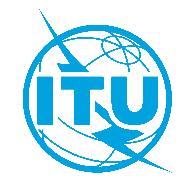 Union internationale des télécommunicationsBureau de la Normalisation des TélécommunicationsRéf.:Tél.:
Fax:
E-mail:Circulaire TSB 181+41 22 730 5858
+41 22 730 5853
tsbfgvm@itu.int-	Aux administrations des États Membres de l'Union;-	Aux Membres du Secteur UIT-T;-	Aux Associés de l'UIT-T;-	Aux établissements universitaires participant aux travaux de l'UIT-	Aux administrations des États Membres de l'Union;-	Aux Membres du Secteur UIT-T;-	Aux Associés de l'UIT-T;-	Aux établissements universitaires participant aux travaux de l'UITCopie:-	Aux Présidents et Vice-Présidents des Commissions d'études de l'UIT-T;-	Au Directeur du Bureau des radiocommunications;-	À la Directrice du Bureau de développement des télécommunicationsCopie:-	Aux Présidents et Vice-Présidents des Commissions d'études de l'UIT-T;-	Au Directeur du Bureau des radiocommunications;-	À la Directrice du Bureau de développement des télécommunicationsObjet:Sixième réunion du Groupe spécialisé de l'UIT-T sur le multimédia dans les véhicules (FG-VM) (Budapest, Hongrie, 11-12 septembre 2019)Sixième réunion du Groupe spécialisé de l'UIT-T sur le multimédia dans les véhicules (FG-VM) (Budapest, Hongrie, 11-12 septembre 2019)11 juillet 2019 
(date limite indicative)–	Inscription (par courrier électronique à l'adresse tsbfgvm@itu.int) en vue de la soumission de demandes de lettres pour faciliter l'obtention du visa 25 août 2019–	Inscription préalable (par courrier électronique à l'adresse tsbfgvm@itu.int)4 septembre 2019–	Soumission des contributions écrites (par courrier électronique à l'adresse tsbfgvm@itu.int)(signé)Chaesub Lee
Directeur du Bureau de la normalisation 
des télécommunications 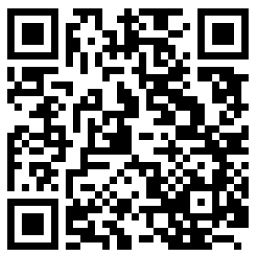 Informations les plus récentes concernant la réunion